William Hightower ChapterTexas Society, Sons of the American RevolutionPatriotic-Historical-EducationalMeeting Agenda13 Oct, 2022Social Hour: 5:30 p.m. Business: 6:30 p.m.Granzin Bar-B-Q, New BraunfelsInvocationPledges to the FlagsPledge of AllegianceTexas State PledgeSAR PledgeIntroduction of GuestsPresident’s Welcome and CommentsInductions of Officer and Committee ReportsSpeaker: Pamella “Pam” DanielTopic: “What Would Dolly Do”Next Meeting10 Nov, 2022, Social Hour 5:30 p.m., Business 6:30 p.m.Granzin Bar-B-Q, New BraunfelsBenedictionSAR Recessional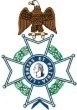 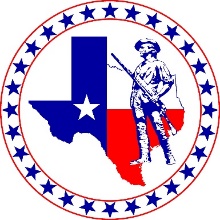 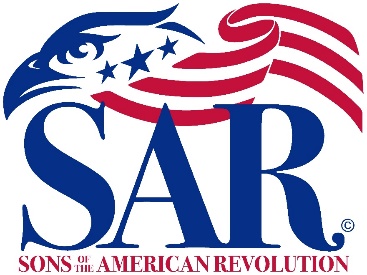 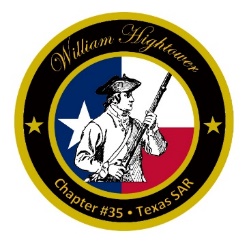 